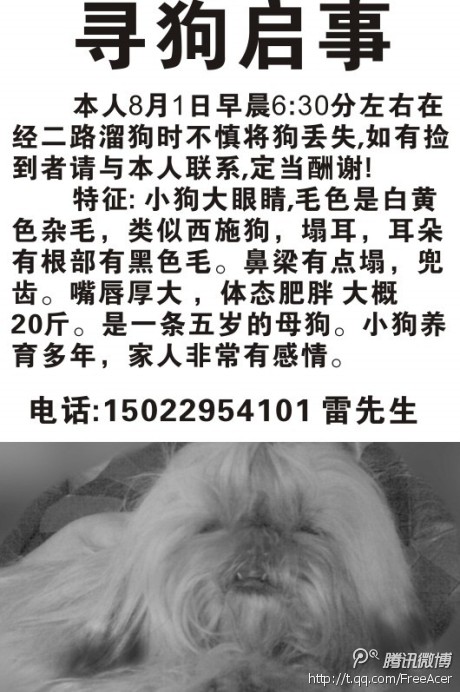 1. 	你看到了什么？2. 	Circle the body parts and adjectives that describe the dog’s appearance.3. 	What is the purpose of this post?What happened to the dog?What is the date and time for?What does the dog look like?How old is the dog?资料来源：寻狗启事- 新疆狗民俱乐部- 狗民网  bbs.goumin.com460 × 692Search by imagehttp://www.chinanews.com/sh/2014/07-11/6374243.shtml

